Графический диктант»Поступление в школу – важный момент в жизни ребенка и его родителей. Чем лучше ребенок будет подготовлен к школе психологически, эмоционально и интеллектуально, тем увереннее он будет себя чувствовать, тем легче у него пройдет адаптационный период в начальной школе.Графические диктанты или рисование по клеточкам для дошкольников хорошо помогают родителям и педагогам планомерно подготовить ребенка к школе и предотвратить такие типичные трудности в обучении, как неразвитость орфографической зоркости, неусидчивость и рассеянность.Графические диктанты- один из самых результативных методов развития пространственного воображения ребенка. Они помогают достичь точности в движениях руки, учат ловко пользоваться ручкой и карандашом, ориентироваться в пространстве. А свободное ориентирование ребенка в пространстве- это залог успешного освоения учебного материала.Кроме того, такие задачи кажутся очень интересными для детей. Они- словно игра, в процессе которой ребенок наблюдает маленькое чудо: на его глазах, благодаря его собственным действиям в ячейках появляется определенный герой или предмет, страница тетради оживает.Рисование по клеточкам – очень увлекательное и полезное занятие для детей. Развивает внимательность и умение различать направления: вправо-влево, вниз – вверх. Графические диктанты могут с успехом применяться для детей от 5 лет. Весь диктант заключается в рисовании коротеньких линий на обычном тетрадном листе в клеточку. После окончания на листочке появляется фигурка. Это может быть животное, растение, предмет и т.д.Польза графических диктантов в развитии детей:1. расширение словарного запаса;2. развитие произвольного внимания;3. развитие координации движений;4. развитие усидчивости;5. развитие пространственного воображения;6. развитие мелкой моторики.
Во время выполнения таких графических упражнений воспитывается трудолюбие, усидчивость, развивается фантазия. Дети испытывают удовольствие и радость, что непосредственно влияет на их эмоциональное состояние.Обычный красивый рисунок может создать лишь способный ребенок, а нарисовать по клеточкам сможет каждый. Это вдохновляет ребенка и придает уверенность в своих силах.Как работать с данными графическими диктантами:В каждом диктанте даны задания для детей 5-ти – 7-ми лет.Графический диктант можно выполнять в двух вариантах:
1. Ребенку предлагают образец геометрического рисунка и просят его повторить точно такой же рисунок в тетради в клетку. 
2. Взрослый диктует последовательность действий с указанием числа клеточек и их направлений (влево, вправо, вверх, вниз), ребенок выполняет работу на слух, а затем сравнивает методом наложения свое изображение орнамента или фигуры с образцом в пособии.Графические диктанты дополнены загадками, скороговорками, чистоговорками и пальчиковой гимнастикой. В процессе занятия ребенок отрабатывает правильную, чёткую и грамотную речь, развивает мелкую моторику рук, учится выделять отличительные особенности предметов, пополняет свой словарный запас.Задания подобраны по принципу «от простого к сложному». Если вы начинаете заниматься с ребенком по этим графическим диктантам, выполняйте с ним задания по порядку: начинайте с самых первых простых диктантов и постепенно переходите к более сложным.Для занятий необходима тетрадь в клетку, простой карандаш и ластик, чтобы ребенок мог всегда исправить неправильную линию. В заданиях используются следующие обозначения: количество отсчитываемых клеток обозначается цифрой, а направление обозначается стрелкой. Например, запись: 
 
следует читать: 1 клетка вправо, 3 клетки вверх, 2 клетки влево, 4 клетки вниз, 1 клетка вправо.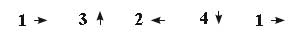 Во время занятий очень важен настрой ребенка и доброжелательное отношение взрослого. Помните, что занятия для ребенка – не экзамен, а игра. Помогайте малышу, следите за тем, чтобы он не ошибался. Результат работы всегда должен удовлетворять ребенка, чтобы ему вновь и вновь хотелось рисовать по клеткам.Ваша задача – помочь ребенку в игровой форме овладеть необходимыми для хорошей учебы навыками. Поэтому никогда не ругайте его. Если у него что-то не получается, просто объясните, как надо делать правильно. Перед каждым занятием обязательно поговорите с ребенком о том, что есть разные направления и стороны. Покажите ему, где право, где лево, где верх, где низ. Обратите внимания малыша, что у каждого человека есть правая и левая сторона. Объясните, что та рука, которой он ест, рисует и пишет – это правая рука, а другая рука – левая. Для левшей наоборот, левшам надо обязательно объяснять, что есть люди, для которых рабочая рука – правая, а есть люди, для которых рабочая рука – левая.После этого можно открывать тетрадь и учить ребенка ориентироваться на листе бумаги. Покажите ребенку, где у тетради левый край, где правый, где верх, где низ. Можно объяснить, что раньше в школе были наклонные парты, поэтому верхний край тетради и назвали верхним, а нижний нижним. Объясните малышу, что если вы говорите «вправо», то надо вести карандашом «туда» (вправо). А если говорите «влево», то надо вести карандашом «туда» (влево) и так далее. Покажите малышу, как надо считать клеточки.Когда ребенок нарисует рисунок, поговорите о том, что есть предметы и есть их изображения. Изображения бывают разные: фотографии, рисунки, схематичное изображение. Графический диктант – это схематичное изображение предмета.Поговорите о том, что каждое животное имеет свои отличительные особенности. Схематичное изображение показывает отличительные особенности, по которым мы можем узнать животное или предмет. Спросите у ребенка, какие отличительные особенности у животного, которое он нарисовал. Например, у зайца – длинные уши и маленький хвостик, у слона – длинный хобот, у страуса длинная шея, маленькая голова и длинные ноги, и так далее. А теперь, когда вы познакомились с основными правилами проведения графического диктанта, можно приступать к занятиям.